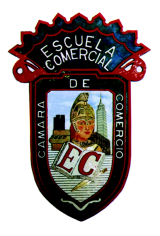 OBJETIVO Comprender los diferentes métodos existentes para llevar a cabo el análisis financiero de acuerdo con los distintos elementos que se toman en cuenta y analizar la conveniencia de aplicar cada uno de ellos.INSTRUCCIONESEl siguiente contenido corresponde al tema de clase. Analiza la información subraya lo más importante y contesta las preguntas que aparecen al final del texto. Adicionalmente investiga el significado de los siguientes conceptos, incluyendo un ejemplo de cada uno de ellos y especifica las fuentes de información utilizadas.Conceptos a investigar:InestabilidadInflaciónDevaluaciónRecesiónElabora un reporte de lo anterior considerando las especificaciones dadas para la entrega de trabajos. DESARROLLO MÉTODO DE PORCIENTOS INTEGRALES Hemos analizado que para determinar qué tanto representa cada cuenta de un rubro del balance, ejemplo una cuenta de pasivo dentro del pasivo total, se debe dividir la cuenta que se quiere determinar, entre el total del rubro y luego se procede a multiplicar por 100. Si el total del pasivo es de 200,000 y la cuenta de proveedores tiene un importe de 80,000 entonces tenemos (80,000/200,000)*100 = 40%, es decir que la cuenta de proveedores representa el 40% del total de los pasivos de la empresa.INTERPRETACIÓNEl análisis vertical de un estado financiero, en este caso a través del método de porcientos integrales, permite identificar con claridad cómo está compuesto. Una vez determinada la estructura y composición del estado financiero, se procede a interpretar dicha información que viene siendo la parte representativa para la empresa.Es importante mencionar que cada organización es un caso particular que se debe evaluar individualmente, puesto que no existen reglas que se puedan generalizar, aunque sí existen pautas que permiten identificar si determinada situación puede ser negativa o positiva para la empresa. Se puede decir, por ejemplo, que el disponible (caja y bancos) no debe ser muy representativo, puesto que no es rentable tener una gran cantidad de dinero en efectivo en la caja o en el banco donde no está generando rentabilidad alguna. Toda empresa debe procurar no tener más efectivo de lo estrictamente necesario, a excepción de que por el giro o actividad de la misma sea indispensable mantenerlo.Las inversiones, siempre y cuando sean rentables, no presentan mayores inconvenientes en que representen una proporción importante de los activos.Una de las cuentas más importantes, y a la que se le debe prestar especial atención es la cuenta de clientes o cartera, toda vez que ésta cuenta representa las ventas realizadas a crédito, y esto implica que la empresa no está recibiendo el dinero al momento de la venta, en tanto que sí debe pagar una serie de costos y gastos para poder realizar las ventas, debiendo existir un equilibrio entre lo que la empresa recibe y lo que gasta, de lo contrario se presenta un problema de liquidez el cual tendrá que ser financiado con endeudamiento interno o externo, lo que naturalmente representa un costo financiero que bien podría ser evitado si se sigue una política de cartera adecuada.Otra de las cuentas importantes en una empresa comercial o industrial, es la de Inventarios, la que en lo posible, igual que todos los activos, debe representar sólo lo necesario. Las empresas de servicios, por su naturaleza prácticamente no tienen inventarios.Los Activos fijos, representan los bienes que la empresa necesita para poder operar (Maquinaria, terrenos, edificios, equipo de oficina, equipo de transporte, etc.), y en empresas industriales y comerciales, suelen ser representativos, más no en las empresas de servicios.Respecto a los pasivos, es importante que los Pasivos corrientes sean poco representativos, y necesariamente deben ser mucho menor que los Activos corrientes, de lo contrario, el Capital de trabajo de la empresa se ve comprometido. Frente a esta interpretación, se debe tener claridad en que el pasivo son las obligaciones que la empresa tiene con terceros, las cuales pueden ser exigidas judicialmente, en tanto que el patrimonio es un pasivo con los socios o dueños de la empresa, y no tienen el nivel de exigibilidad que tiene un pasivo, por lo que es importante separarlos para poder determinar la verdadera capacidad de pago de la empresa y las verdaderas obligaciones que ésta tiene.PREGUNTAS1.- Determina el porciento integral en donde el valor total del pasivo es $1,500,000 y el importe en documentos por pagar es de $250,0002.- Cuál es la interpretación del resultado anterior?3.- Se considera conveniente que una empresa mantenga grandes cantidades en caja? Fundamente tu respuesta4.- Qué proporción es conveniente que representen las inversiones en una organización y por qué?5.- Qué representa la cuenta de clientes y qué sería más recomendable para su conformación?6.- Cómo debería estar integrada la cuenta de inventarios para representar un rubro razonable en el balance?Grupos: 53A y 53B  CLASES 34, 35  Y TAREA  04/10/2017Profra. Rosa María López Larios7.- Qué representa el importe en activos fijos para el análisis financiero en una empresa?